REKTÖRLÜK MAKAMINA(Personel dairesi Başkanlığı)Birimimizde görevli bulunan ilgilinin yukarıda yazılı mazereti nedeniyle 657 sayılı Devlet Memurları Kanunu'nun 94.maddesi uyarınca istifasının kabulünü uygun görüş ile tensiplerinize arz ederim.EKLER			:Ek-1 İstifa Dilekçesi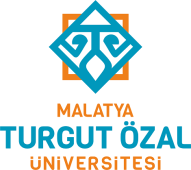 T.C.Doküman NoFR-T.C.İlk Yayın TarihiT.C.Revizyon Tarihi-T.C.Revizyon No-T.C.Sayfa1İSTİFA EDENİNAdı ve Soyadı:İSTİFA EDENİNKadro Unvanı:İSTİFA EDENİNBölüm:İSTİFA EDENİNAnabilim Dalı / Program:İSTİFA EDENİNTC Kimlik Nu:İSTİFA EDENİNEmekli Sicil Nu:İSTİFA EDENİNKurum Sicil Nu:İSTİFA EDENİNKadrosunun Olduğu Birim:İSTİFA EDENİNGörev Yaptığı Birim:İSTİFA EDENİNMecburi Hizmet Yükümlülüğü:VarYokİSTİFA EDENİNİstifa DilekçesininTarihiSayısıİSTİFA EDENİNİstifanın Geçerlilik Tarihi:BİLGİ BÖLÜMÜİstifaya Konu Olan Mazeret:BİLGİ BÖLÜMÜİstifanın Kanuni Dayanağı:AçıklamaBİLGİ BÖLÜMÜ657 sayılı Devlet Memurları Kanunu'nun 94.maddesiÇekilme talebi var ve uygun görüldü.BİLGİ BÖLÜMÜ657 sayılı Devlet Memurları Kanunu'nun 94.maddesiYerine atanan kimse bir aya kadar gelmediğinden veya yerine bir vekil atanmadığından, üstüne haber vererek görevini bıraktı.BİLGİ BÖLÜMÜ657 sayılı Devlet Memurları Kanunu'nun 94.maddesiOlağanüstü mazeretle çekildi. (üstüne haber vermek şartıyla bir ay kaydına tabi değildir)